Dear Mr. / Ms. (Organizer's name)I accept the honor of the "Doctor's choice" award with great pleasure and professional pride. I cannot put to words how elated I am to be chosen as an archetype for my illustrative colleagues. I thank all the members of the board for my unanticipated nomination.I assure you that the spirit of this award will be the cornerstone in structuring a better practice for all medical professionals. In the past, this award has catapulted visionary professionals to unforeseen heights. You have my commitment to live up to the stature of this award in everyday practice.I am grateful to be affiliated with an esteemed organization like yours. I look forward to working with you on our shared interests.Yours sincerely(Your name)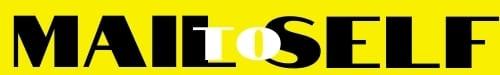 